40 jaar oude tawnyomschrijving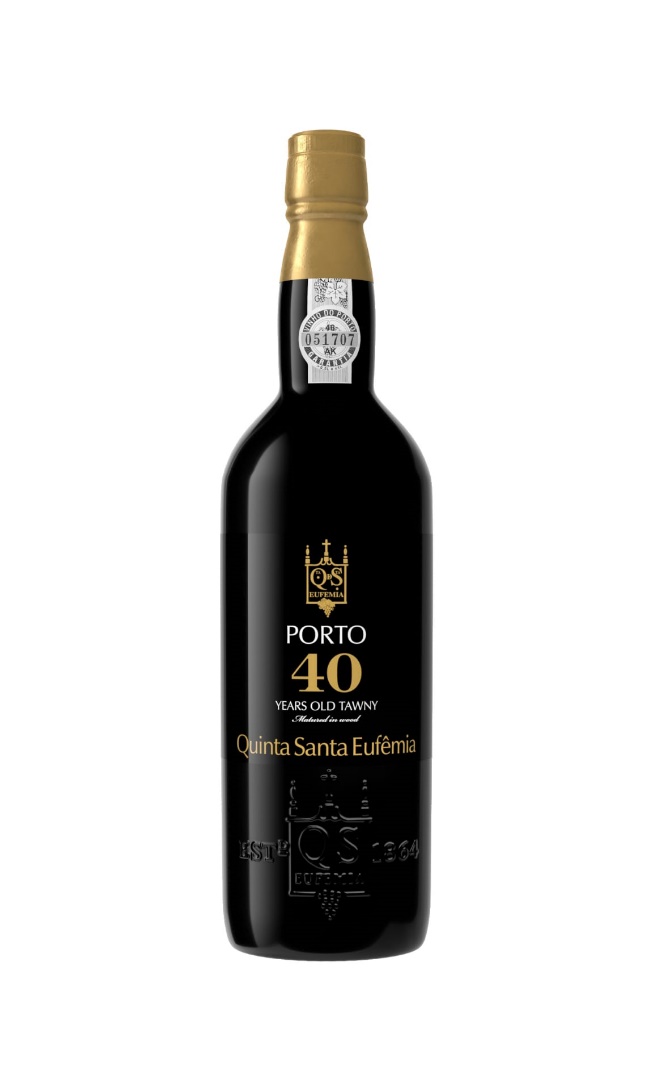 Deze top port is een blend uit een selectie van verschillende oudere en jongere Tawny’s, waarvan de gemiddelde leeftijd minimaal 30 jaar is. Juist doordat deze port een selectie is van verschillende jaren, met name jaren zoals 1955, kan de wijnmaakster een complexe port creëren met de juiste aroma's en smaken. De uiteindelijke rijping tot het moment van bottelen gebeurt in oude vaten van 200 jaar oud. Deze port is zeer kostbaar en wordt alleen in Nederland verkocht, omdat de productieaantallen van 40 jaar oude Tawny heel erg laag is.informatieProduct Code			1PPE41Land					PortugalProducent				Quinta de Santa Eufemia Regio					DouroKleur					KastanjebruinDruivensoort	25 soorten druivenSmaak	Gedroogde vijgen, rozijnen, noten, abrikozen, intens, complex met een lange afdronkServeertip	Aperitief, chocolade, desserts, ganzenlever, noten en oude kaasServeertemperatuur		16°C - 18°CAlcoholpercentage			19%Bewaren				12°C - 18°C (kamertemperatuur)Afsluiting				KurkHoudbaar tot			10-20 jaar, na openen 3 maanden  Inhoud				750 ml